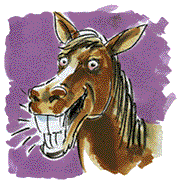 HAY…. HAY…. HAY……      IT’S  PARTY  TIME!!You are invited to a horse riding party at Kilronan Equestrian Centre!TO: _______________________________________________________FROM: ____________________________________________________ DATE & TIME: _____________________________________________Please wear comfortable clothing, tracksuits or leggings are perfect.If you have boots with a small heal, such as welly boots, please wear them too.All children attending the party will require a fully complete Waiver/Registration Form. 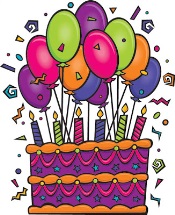 